TITLESAuthor1 and author21Department2DepartmentAbstractThe abstract should contain summary of introduction, methodology, problem statement, findings and conclusion. It should not exceed 250 words.KeywordsThe keywords should not more than five.IntroductionThe length of your article should be between 2000 – 3000 words only (8-10 pages). If footnotes are used, please ensure a consistent style is adopted.Body (Methodology and discussion of findings)Figures and tables, as originals of good quality and well contrasted, are to be in their final form, ready for reproduction, pasted in the appropriate place in the text. All figures and tables must be numbered, and sources acknowledged clearly.Table 1. Caption of table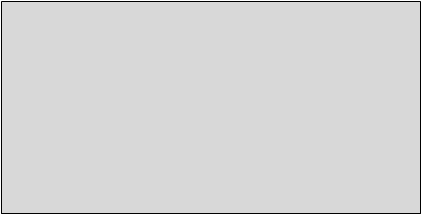 Figure 1. Caption of the figureConclusionYour article must be written in English or Bahasa Melayu. If words/quotations from other languages are included, please italicize and translate/explain in the paragraph that followsReferencesReferences should be cited in the text using APA style 6th edition